* MÔ TẢ CẤU TRÚC WEBSITE* YÊU CẦU TỐI ƯU HÓA NÂNG CAO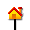 CẤU TRÚC TRANGDIỄN GIẢI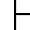 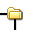 TRANG CHỦTRANG CHỦTRANG CHỦ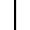 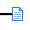 Header (đầu trang)Logo, Tên công ty, Điện thoại (1 số), Hotline (1 số), Email (1 email), Tìm kiếm, Ngôn ngữMenuTrang chủ |  | Động cơ Diesel | Động cơ điện | Đầu phát | Van- ống dẫn CPVC | Dịch vụ Quản lý | Hợp tác đầu tư | Đối tácTHANH MENU THANH MENU THANH MENU THANH MENU THANH MENU 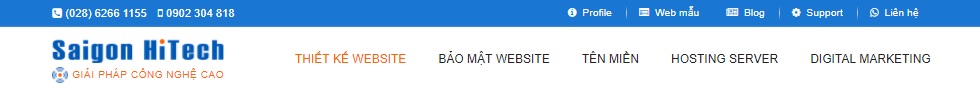 Menu con (xổ xuống)Sản phẩm (1 cấp)SlideNhiều Hình ảnh chuyển động (Có URL)Giới thiệuTiêu đề, Video (1 Video), Mô tảDịch vụChi Tab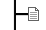 Dịch vụ Quản lýẢnh đại diện, Nội dung giới thiệu (Cuối nội dung có chữ “Xem thêm” Click vào chi tiết tin Dịch vụ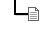 Hợp tác Đầu tưẢnh đại diện, Nội dung giới thiệu (Cuối nội dung có chữ “Xem thêm” Click vào chi tiết tin Dịch vụSản phẩm nổi bậtChi Tab + Tick chọn SP hiển thị ra trang chủ trong Admin theo nhóm SPĐộng cơTick chọn hiển thị ra trang chủ trong AdminĐầu phátTick chọn hiển thị ra trang chủ trong AdminĐộng cơ ĐiệnTick chọn hiển thị ra trang chủ trong AdminBơm PCCCTick chọn hiển thị ra trang chủ trong AdminVan - Ống dẫn CPVCTick chọn hiển thị ra trang chủ trong AdminGiải pháp cho bạnẢnh đại diện bên Trái + Các giải pháp bên PhảiSản phẩmIcon + Mô tả -> “Xem chi tiết”Tài chínhIcon + Mô tả -> “Xem chi tiết”Chiến lượcIcon + Mô tả -> “Xem chi tiết”Quản lýIcon + Mô tả -> “Xem chi tiết”Form ContactTiêu đềQuick ContactMô tả ngắnTextThông tin ContactHotline (1 số), email, địa chỉ web, Icon MXH (Facebook, twitter, Youtube, G+, instagram)Form ContactBao gồm: Email, Họ Tên, Nội dung Liên hệ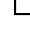 Footer (cuối trang)Contact doanh nghiệp, Sitemap, Hỗ trợ khách hàng, MXH (Facebook, Google+, Zalo)Contact Doanh nghiệpSONG HAN MOTOR40 Bình Phú, KP2, P.Tam Phú, Q.Thủ Đức, Tp.HCMĐiện thoại: 028 372 96513    Hotline: 094 22 11 222Email: info@songhan-motor.com.vnThông tinGiới thiệu, Đối tácChính sách & Quy định chungChính sách giao hàng, Chính sách thanh toán…GIỚI THIỆU (1 Trang + Nhiều Block nội dung)GIỚI THIỆU (1 Trang + Nhiều Block nội dung)GIỚI THIỆU (1 Trang + Nhiều Block nội dung)Giới thiệu chungẢnh đại diện + Nội dung (Editor)Tầm nhìnẢnh đại diện + Nội dung (Editor)Sản phẩm & Dịch vụẢnh đại diện + Nội dung (Editor) + Hệ thống chi nhánh, đại lýẢnh đại diện + Nội dung (Editor) + ĐỘNG CƠ DIESEL (Có Menu xổ + Có trang Danh sách)ĐỘNG CƠ DIESEL (Có Menu xổ + Có trang Danh sách)ĐỘNG CƠ DIESEL (Có Menu xổ + Có trang Danh sách)Thương hiệu 1Thương hiệu  2…(Admin tự tạo thêm)Menu xổ Thương hiệu:Tên Thương hiệuDanh sách Thương hiệu:Tên Thương hiệu, Mô tả, Ảnh đại diện, Logo thương hiệuKIỂU HIỂN THỊ GIỐNG TRANG MAYPHATDIENCONGNGHIEPKPS.VNChi tiết Thương hiệu:- Tên Thương hiệu, Ảnh đại diện (Slide nhiều ảnh), Xuất xứ, Mô tả=> Ảnh đại diện thương hiệu không show các ảnh nhỏ phía dưới, mà các ảnh sẽ dạng slide tự chuyển. Ghê chuột vào ảnh đại diện phóng to (Giống trang này http://kpspower.vn/vn/product/may-phat-dien/may-phat-dien-diesel-senci-sc9000q-7-0kw/)- Mã Sản phẩm: Bảng danh sách mã SP + Download file theo từng mã SP- Thông tin về Thương hiệu: Bài viết EditorĐỘNG CƠ ĐIỆN (Có Menu xổ + Có trang Danh sách)ĐỘNG CƠ ĐIỆN (Có Menu xổ + Có trang Danh sách)ĐỘNG CƠ ĐIỆN (Có Menu xổ + Có trang Danh sách)Thương hiệu 1Thương hiệu  2…(Admin tự tạo thêm)Menu xổ Thương hiệu:Tên Thương hiệuDanh sách Thương hiệu:Tên Thương hiệu, Mô tả, Ảnh đại diện, Logo thương hiệuMAYPHATDIENCONGNGHIEPKPS.VNChi tiết Thương hiệu:- Tên Thương hiệu, Ảnh đại diện (Slide nhiều ảnh), Xuất xứ, Mô tả=> Ảnh đại diện thương hiệu không show các ảnh nhỏ phía dưới, mà các ảnh sẽ dạng slide tự chuyển. Ghê chuột vào ảnh đại diện phóng to (Giống trang này http://kpspower.vn/vn/product/may-phat-dien/may-phat-dien-diesel-senci-sc9000q-7-0kw/)- Mã Sản phẩm: Bảng danh sách mã SP + Download file theo từng mã SP- Thông tin về Thương hiệu: Bài viết EditorĐẦU PHÁT (Có Menu xổ + Có trang Danh sách)ĐẦU PHÁT (Có Menu xổ + Có trang Danh sách)ĐẦU PHÁT (Có Menu xổ + Có trang Danh sách)Thương hiệu 1Thương hiệu  2…(Admin tự tạo thêm)Menu xổ Thương hiệu:Tên Thương hiệuDanh sách Thương hiệu:Tên Thương hiệu, Mô tả, Ảnh đại diện, Logo thương hiệuMAYPHATDIENCONGNGHIEPKPS.VNChi tiết Thương hiệu:- Tên Thương hiệu, Ảnh đại diện (Slide nhiều ảnh), Xuất xứ, Mô tả=> Ảnh đại diện thương hiệu không show các ảnh nhỏ phía dưới, mà các ảnh sẽ dạng slide tự chuyển. Ghê chuột vào ảnh đại diện phóng to (Giống trang này http://kpspower.vn/vn/product/may-phat-dien/may-phat-dien-diesel-senci-sc9000q-7-0kw/)- Mã Sản phẩm: Bảng danh sách mã SP + Download file theo từng mã SP- Thông tin về Thương hiệu: Bài viết EditorVAN, ỐNG DẪN CPVC (Có Menu xổ + Có trang Danh sách)VAN, ỐNG DẪN CPVC (Có Menu xổ + Có trang Danh sách)VAN, ỐNG DẪN CPVC (Có Menu xổ + Có trang Danh sách)Thương hiệu 1Thương hiệu  2…(Admin tự tạo thêm)Menu xổ Thương hiệu:Tên Thương hiệuDanh sách Thương hiệu:Tên Thương hiệu, Mô tả, Ảnh đại diện, Logo thương hiệuMAYPHATDIENCONGNGHIEPKPS.VNChi tiết Thương hiệu:- Tên Thương hiệu, Ảnh đại diện (Slide nhiều ảnh), Xuất xứ, Mô tả=> Ảnh đại diện thương hiệu không show các ảnh nhỏ phía dưới, mà các ảnh sẽ dạng slide tự chuyển. Ghê chuột vào ảnh đại diện phóng to (Giống trang này http://kpspower.vn/vn/product/may-phat-dien/may-phat-dien-diesel-senci-sc9000q-7-0kw/)- Mã Sản phẩm: Bảng danh sách mã SP + Download file theo từng mã SP- Thông tin về Thương hiệu: Bài viết EditorDỊCH VỤ QUẢN LÝ (1 Trang) Giống trang https://saigonhitech.vn/tu-van-marketing-7-26.htmlDỊCH VỤ QUẢN LÝ (1 Trang) Giống trang https://saigonhitech.vn/tu-van-marketing-7-26.htmlDỊCH VỤ QUẢN LÝ (1 Trang) Giống trang https://saigonhitech.vn/tu-van-marketing-7-26.htmlẢnh đại diện + Mô tả + Nội dung liệt kê theo hàng (giống trang tham khảo)Ảnh đại diện + Mô tả + Nội dung liệt kê theo hàng (giống trang tham khảo)Các khối Quy trình dịch vụ (4 khối): Ảnh đại diện, Tiêu đề, Nội dungCác khối Quy trình dịch vụ (4 khối): Ảnh đại diện, Tiêu đề, Nội dungChi tiết dịch vụ:Tham khảo thiết kế giống link https://saigonhitech.vn/tu-van-marketing-7-26.htmlHỢP TÁC ĐẦU TƯ (1 Trang) Giống trang https://saigonhitech.vn/tu-van-marketing-7-26.htmlHỢP TÁC ĐẦU TƯ (1 Trang) Giống trang https://saigonhitech.vn/tu-van-marketing-7-26.htmlHỢP TÁC ĐẦU TƯ (1 Trang) Giống trang https://saigonhitech.vn/tu-van-marketing-7-26.htmlẢnh đại diện + Mô tả + Nội dung liệt kê theo hàng (giống trang tham khảo)Ảnh đại diện + Mô tả + Nội dung liệt kê theo hàng (giống trang tham khảo)Các khối nội dung (4 khối): Ảnh đại diện, Tiêu đề, Nội dungCác khối nội dung (4 khối): Ảnh đại diện, Tiêu đề, Nội dungChi tiết dịch vụ:Tham khảo thiết kế giống link https://saigonhitech.vn/tu-van-marketing-7-26.htmlĐỐI TÁC (Có trang Danh sách)ĐỐI TÁC (Có trang Danh sách)ĐỐI TÁC (Có trang Danh sách)Đối tác 1Đối tác 2…(Admin tự tạo thêm)Danh sách đối tác:Tiêu đề, Mô tả, Logo Đối tácChi tiết đối tác:Người dùng Click vào “Xem thêm” sẽ nhảy qua trang chi tiết Đối tác (Là các thương hiệu được đăng trong Sản phẩm)Diễn giải thêm ở trang này:Admin Tick chọn những đối tác sẽ hiển thị ở trang này. Được bắt ra từ “Thương hiệu” có trong các trang Sản phẩm. Khi “Thương hiệu” được Tick chọn hiển thị ra trang “Đối tác”, ảnh đại diện sẽ bắt từ Logo (phần Logo nhỏ được Admin up trong trang Sản phẩm).GIẢI PHÁP CHO BẠN (Không hiển thị trang này trên website, chỉ có nội dung chi tiết khi người dùng click vào một trong các giải pháp được show ngoài trang chủ)GIẢI PHÁP CHO BẠN (Không hiển thị trang này trên website, chỉ có nội dung chi tiết khi người dùng click vào một trong các giải pháp được show ngoài trang chủ)GIẢI PHÁP CHO BẠN (Không hiển thị trang này trên website, chỉ có nội dung chi tiết khi người dùng click vào một trong các giải pháp được show ngoài trang chủ)Sản phẩmTài chínhChiến lượcQuản lýChi tiết giải pháp:Bài viết EditorLIÊN HỆLIÊN HỆLIÊN HỆContact doanh nghiệpTên doanh nghiệp, địa chỉ, điện thoại, email… (Editor)Form liên hệHọ tên (*), Điện thoại (*), Email (*), Địa chỉ, Nội dung liên hệBản đồ GoogleMã nhúng bản đồ động của GoogleTÍNH NĂNG WEBSITETÍNH NĂNG WEBSITEMÔ TẢ TÍNH NĂNGBản đồBản đồBản đồ động Google MapBảng thông số Mã SPBảng thông số Mã SPAdmin nhập thông tin cho mã SP + Upload fileBảng thông số này giống trang mayphatdiencongnghiepkps.vn. Nhưng ở trang web này, mỗi nhóm sản phẩm bảng thông số này sẽ khác nhauAdmin cập nhật thông số kỹ thuật + UploadfileAdmin cập nhật thông số kỹ thuật + UploadfileAdmin cập nhật thông số kỹ thuật + UploadfileThông số kỹ thuật áp dụng cho các nhóm sản phẩm: Động cơ Diesel, Đầu phát, Động cơ Điện, Bơm PCCC, Van-ống dẫn CPVCThông số kỹ thuật áp dụng cho các nhóm sản phẩm: Động cơ Diesel, Đầu phát, Động cơ Điện, Bơm PCCC, Van-ống dẫn CPVCThông số kỹ thuật áp dụng cho các nhóm sản phẩm: Động cơ Diesel, Đầu phát, Động cơ Điện, Bơm PCCC, Van-ống dẫn CPVCCác trường dữ liệu của bảng thông số: Khách hàng gửi sauCác trường dữ liệu của bảng thông số: Khách hàng gửi sauCác trường dữ liệu của bảng thông số: Khách hàng gửi sauTham khảo bảng thông số tại: https://mayphatdiencongnghiepkps.vn/may-phat-dien-dong-co-daedong-kioti-may-tran-15-15.htmlTham khảo bảng thông số tại: https://mayphatdiencongnghiepkps.vn/may-phat-dien-dong-co-daedong-kioti-may-tran-15-15.htmlTham khảo bảng thông số tại: https://mayphatdiencongnghiepkps.vn/may-phat-dien-dong-co-daedong-kioti-may-tran-15-15.htmlChạm gọi trên MobileChạm gọi trên MobileNút Call MobileChạm về đầu trangChạm về đầu trangNút Back TopLấy lại mật khẩuLấy lại mật khẩuTự lấy lại mật khẩu Admin qua EmailGửi thông báo tự độngGửi thông báo tự độngCó khách hàng liên hệ, đặt hàng gửi thông báo qua EmailSitemapSitemapSitemap tự động cập nhật động (giúp Google nhanh index URL mới và thăng hạng SEO)Tìm kiếm Sản phẩmTìm kiếm Sản phẩmTìm từ khóa theo tên sản phẩmChat onlineChat onlineZendesk chatSitemapSitemapSitemap tự động cập nhật động (giúp Google nhanh index URL mới và thăng hạng SEO)Ngôn ngữ:Ngôn ngữ:02 ngôn ngữ (tiếng Việt, tiếng Anh)STTHẠNG MỤC TỐI ƯU HÓAYÊU CẦU ĐẠT1.Google PageSpeed (Tối ưu hóa chuẩn Google) (https://developers.google.com/speed/pagespeed/insights/?hl=vi)≥ 70/100(Desktop + Mobile)2.Site Audit (Tối ưu hóa chuẩn SEO)(Link Download: https://www.link-assistant.com/website-auditor/)≤ 15 lỗi(Tổng số lỗi)